	                          ROTARY CLUB OF WATERVILLE INTERACT SCHOLARSHIP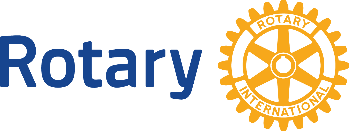 APPLICATION FORMOnly open to Anthony Wayne Interact Members Name______________________________________________________________________  Address____________________________________________________________________Telephone No. ( ____) -_____-________	City & Zip________________________________E-Mail Address_______________________________________________________________Parent’s names______________________________________________________________HIGH SCHOOL BACKGROUND:How many years have you been in Interact? _______________________________________ What grades were you in Interact? _______________________________________________ Were you an officer?  If so, what year and what position(s) did you hold? _______________________________________________________________________________________________________________________________________________________________________List high school activities in which you have participated (and if you were an officer) _______________________________________________________________________________________________________________________________________________________________________________________________________________________________List any community activities in which you have been active: ___________________________
______________________________________________________________________________________________________________________________________________________List any awards you have received__________________________________________________________________________________________________________________________________________________________________________________________________________________________COLLEGE PLANS:Name of college you plan to attend: ______________________________________________Check one:  Accepted ______   Application pending ______   Have not applied ___________What do you intend to be your college major? ______________________________________FUTURE PLANSAt present, what is your occupational choice? ______________________________________OUTSIDE OF SCHOOL  Have you ever had a summer job or part time employment while in high school? If so, please indicate the nature of the job. ______________________________________________________________________________________________________________________________SUMMER EMPLOYMENTDo you have a job for this summer? ________  If so, doing what?_______________________ ___________________________________________________________________________ESSAYPlease Provide an ESSAY of 300 words or less, telling us “HOW BEING INVOLVED IN INTERACT HAS IMPACTED MY LIFE”, for our consideration in the awarding of a scholarship.I understand that this Interact scholarship of 1$,000 will be awarded to a graduating high school senior who resides in the Rotary Club of Waterville territory and that sons or daughters of Rotary International members are not eligible for this award.  I understand that I may be asked to meet with the scholarship committee to discuss my application.  I understand that this scholarship is an out-right grant.I also understand that the amount of the scholarship, should I be chosen, will be paid to the college or university of my choice for the sole purpose of defraying college expenses and that, if chosen, I will be asked to attend a meeting of The Rotary Club of Waterville (along with my parent(s) or guardian(s)) for the awarding of the scholarship.____________________________________________      ____________________________________Signature 					        DateApplication deadline is- Friday, March 26, 2021Return application to:Rotary Club of Waterville	 or		Mr. Joe Puhl, Guidance CounselorInteract Scholarship				Anthony Wayne High SchoolP.O. Box 212				             Waterville, OH 43566				or Rotary Interact Liaisonour website:  www.watervillerohiorotary.orgWRSC-ISAF